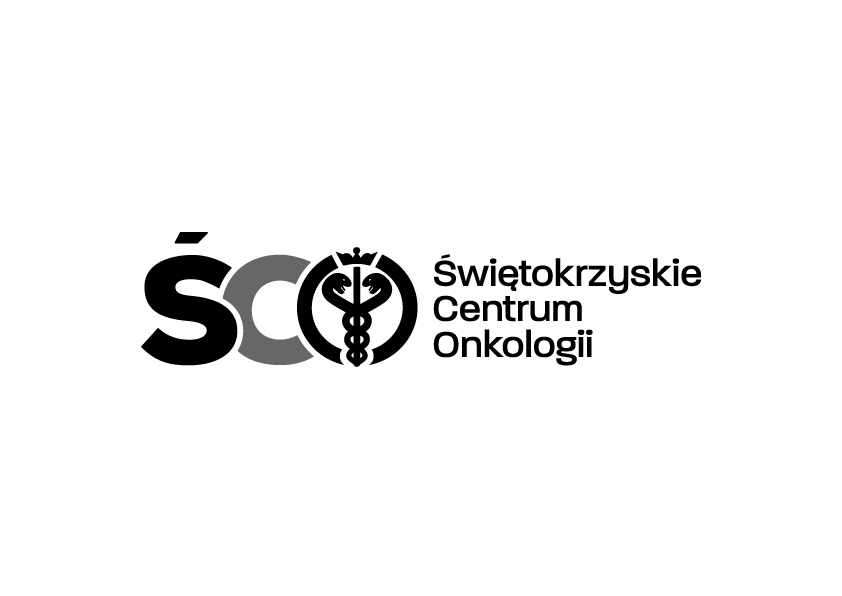 Adres: 25-734 Kielce, ul. Artwińskiego Sekcja Zamówień Publicznychtel.: 41 36 74 474/072IZP.2411.153.2023.AM Informacja o kwocie na sfinansowanie zamówienia Dot. postępowania na zakup wraz z dostawą drobnego sprzętu laboratoryjnego dla Świętokrzyskiego Centrum Onkologii w Kielcach. 	Działając na podstawie art. 222 ust. 4 ustawy z dnia 11 września 2019 r. – Prawo zamówień publicznych, Zamawiający przekazuje informację dotyczącą kwoty brutto, jaką zamierza przeznaczyć 
na sfinansowanie zamówienia tj.: Pakiet nr 1 : 37 159,53 zł Pakiet nr 2 : 156 204,54 złRAZEM: 193 364,07 zł